浙江师范大学留学生校外住宿登记表Off-Campus Residence Registration for International Students of ZJNU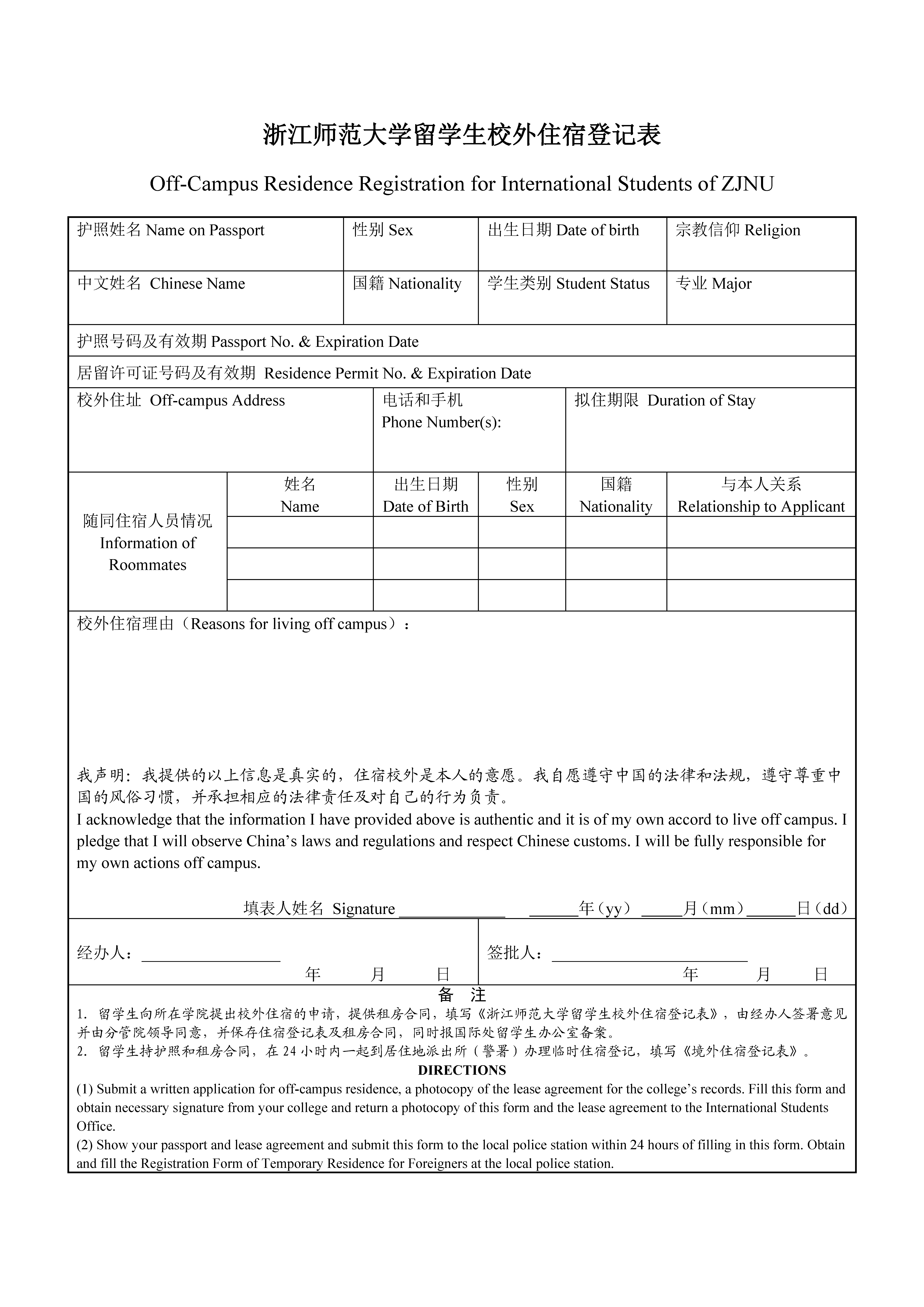 